                                                                                                                                                                                                                                                                                                                                                                                                                                                                                                                                                                                                                                                                                                                                                                                                                                                                                                                                                                                                                                                                                                                                                                                                                                                                                                                                                                                                                                                                                                                                                                                                                                                                              	MESTSKÁ ČASŤ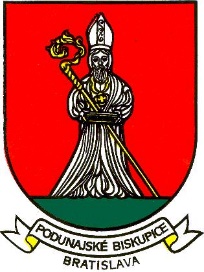 BRATISLAVA – PODUNAJSKÉ BISKUPICETrojičné námestie 11, 825 61 BratislavaMateriál určený na rokovanie: Miestnej rady dňa:			19.04.2021Miestneho zastupiteľstva dňa : 	27.04.2021Kontrola plnenia uznesení prijatých na zasadnutí Miestneho zastupiteľstvaMestskej časti Bratislava - Podunajské Biskupice dňa 23.02.2021 Predkladá: 						       Materiál obsahuje:Mgr. Zoltán Pék				                   starosta                                                                            - návrh uznesenia							        -  kontrola plnenia uzneseníZodpovedná:Ing. Mariana PáleníkovaprednostkaSpracoval:Mgr. Ján Špačekvedúci organizačného oddelenia (z podkladov príslušných oddelení a referátov)
Vyjadrenie miestnej rady  dňa  19.04.2021Vyjadrenie komisiíKomisia finančná, podnikateľských činností a obchodu :Komisia sociálnych vecí a zdravotníctva :Komisia školstva, kultúry, mládeže a športu :Komisia územného plánu, výstavby, životného prostredia, odpadov a cestného hospodárstva:Návrh uznesenia( Na schválenie uznesenia je potrebný súhlas nadpolovičnej väčšiny prítomných poslancov )Uznesenie č. : .........................Miestne zastupiteľstvo Mestskej časti Bratislava – Podunajské Biskupice po prerokovaní:b e r i e   n a   v e d o m i e  predložené kontroly plnenia uznesení prijatých na zasadnutiach dňa 23.02.2021.	K bodu 01)	Otvorenie.UZNESENIE č. 263/2018-2022Miestne zastupiteľstvo Mestskej časti Bratislava – Podunajské Biskupices c h v a ľ u j enávrhovú komisiu v zložení: 	Mgr. Barbora Lukáčová - predseda, 	Pavol Kubiš	Ing. Ildikó Virágová overovateľov zápisnice:  		Ing. Michal Drábik,Pavol Hanzels c h v a ľ u j edoplnený návrh programu rokovania: o bod č. 12a) Voľba člena komisie školstva, kultúry, mládeže a športu.K bodu 02)	Kontrola plnenia uznesení prijatých na zasadnutí Miestneho zastupiteľstva Mestskej časti Bratislava – Podunajské Biskupice dňa 08.12.2020. UZNESENIE č. 264/2018-2022Miestne zastupiteľstvo Mestskej časti Bratislava – Podunajské Biskupice po prerokovaní:b e r i e   n a   v e d o m i e  predloženú kontrolu plnenia uznesení prijatých na zasadnutí dňa 08.12.2020.	K bodu 03)	Návrh číselného a programového rozpočtu Mestskej časti Podunajské Biskupice na roky 2021 – 2023.UZNESENIE č. 265/2018-2022Miestne zastupiteľstvo Mestskej časti Bratislava – Podunajské Biskupice po prerokovaní predloženého materiálu A /  b e r i e   n a   v e d o m i e :     Stanovisko miestneho kontrolóra k návrhu viacročného rozpočtu mestskej časti na roky 2021-2023B /  s c h v a ľ u j e :     Rozpočet Mestskej časti Bratislava - Podunajské  Biskupice na rok 2021 v zmysle predloženého návrhu, ktorý je prebytkový vo výške 639 000,- Eur. Príjmy a výdavky sú navrhované : Bežné príjmy:            10 760 150,-€Kapitálové príjmy:             20 000,-€Finančné operácie:         480 000,-€CELKOM PRÍJMY:     11 260 150,-€Bežné výdavky:          10 207 353,-€Kapitálové výdavky:        393 044,-€Finančné operácie:            20 753,-€CELKOM VÝDAVKY: 10 621 150,-€C /  s p l n o m o c ň u j e   starostu mestskej časti Bratislava – Podunajské Biskupice:upravovať v priebehu roka záväzné ukazovatele, limity, úlohy, programy schváleného rozpočtu mestskej časti na rok 2021 výlučne iba v tomto rozsahu (oprávnenie starostu na zmenu rozpočtu podľa článku 12 VZN č. 6/2019 o zásadách hospodárenia s finančnými prostriedkami mestskej časti Bratislava – Podunajské Biskupice sa v rozpočtovom roku 2021 nebude uplatňovať). 2) v plnej výške v prípade účelovo určených prostriedkov poskytnutých zo štátneho rozpočtu, Európskej únie alebo iných európskych zdrojov, od iných subjektov verejnej správy.3) 	v prípade iných prostriedkov poskytnutých na konkrétny účel a darov neprevyšujúcich výšku 10 000 Eur v každom jednotlivom prípade,4) 	vykonávať presun rozpočtovaných príjmov v rámci schváleného rozpočtu, pričom sa nemenia celkové príjmy,5) vykonávať presun rozpočtovaných výdavkov medzi podprogramami, prvkami a položkami rozpočtovej klasifikácie v rámci jedného programu do výšky 20% pri zabezpečení vyrovnanosti alebo prebytku bežného rozpočtu (pričom pri dodržaní % limitu u každého presunu sa vychádza zo schváleného rozpočtu celého programu, z ktorého resp. v rámci ktorého sa vykonáva jednotlivý presun) najviac však celkovo 20 000 Eur,6) 	zvýšiť bežné výdavky rozpočtu v rozsahu všetkých položiek na rok 2021 v programe 8 8 Vzdelávanie.D /  ž i a d a   starostu mestskej časti Bratislava – Podunajské Biskupice:predkladať Miestnemu zastupiteľstvo Mestskej časti Bratislava – Podunajské Biskupice informáciu o realizovaných zmenách rozpočtu vykonaných v zmysle splnomocnenia tohto uznesenia v časti C a zverejniť ich na internetovej stránke Mestskej časti Bratislava – Podunajské Biskupice,zverejňovať mesačný prehľad čerpania rozpočtu na internetovej stránke, najneskôr do 40 dní po skončení kalendárneho mesiaca a predkladať Miestnemu zastupiteľstvu Mestskej časti Bratislava – Podunajské Biskupice štvrťročnú informatívnu správu o čerpaní rozpočtu,zabezpečiť miestnemu kontrolórovi úplný a plný prístup do systému Trimmel za účelom priebežnej kontroly rozpočtu mestskej časti Bratislava – Podunajské Biskupice.zabezpečiť zverejňovanie faktúr na webovom sídle mestskej časti aj formou skenov týchto faktúr,o predloženie podrobného položkového rozpočtu, spolu s komplexným ideovým zámerom zabezpečenia osláv 800. výročia prvej písomnej zmienke o Podunajských Biskupiciach a to na aprílové zasadnutie Miestneho zastupiteľstva mestskej časti Bratislava – Podunajské Biskupice.E / b e r i e   n a   v e d o m i e :     návrh viacročného rozpočtu Mestskej časti Bratislava – Podunajské Biskupice na roky 2022 až 2023.Plnenie: 	Schválený rozpočet mestskej časti na rok 2020 bol nahraný do informačného systému SAMO (TRIMEL) a RIS.K bodu 04)	Správa o kontrolnej činnosti miestneho kontrolóra mestskej časti Bratislava – Podunajské Biskupice za rok 2020.UZNESENIE č. 266/2018-2022Miestne zastupiteľstvo mestskej časti Bratislava - Podunajské Biskupice po prerokovaní predloženého materiálu b e r i e   n a   v e d o m i eSprávu o kontrolnej činnosti miestneho kontrolóra mestskej časti Bratislava – Podunajské Biskupice za rok 2020.K bodu 05)	Akčný plán 	- vyhodnotenie k 31.12.2020				- aktualizácia 2021UZNESENIE č. 267/2018-2022Miestne zastupiteľstvo Mestskej časti Bratislava – Podunajské Biskupice po prerokovaní b e r i e   n a   v e d o m i e :pravidelný odpočet realizácie Akčného plánu rozvoja Mestskej časti Bratislava –Podunajské Biskupiceaktualizáciu Akčného plánu rozvoja Mestskej časti Bratislava –Podunajské BiskupiceK bodu 06)	Návrh nájmu pozemkov registra „C“ parc. č. 4998 – zastavané plochy a nádvoria o výmere 386  m2 a parc. č. 4997 - záhrady o výmere 480  m2 na Kovovej ul. na dobu určitú do 31.12.2022 v k. ú. Podunajské Biskupice v prospech : Peter Šarközi, Kovová 18,  821 06 Bratislava ako prípad hodný osobitného zreteľa v zmysle § 9a ods. 9 písm. c) zákona SNR č. 138/1991 Zb. o majetku obcí v znení neskorších predpisov.UZNESENIE č. 268/2018-2022Miestne zastupiteľstvo Mestskej časti Bratislava – Podunajské Biskupice po prerokovaní A: s c h v a ľ u j e :nájom pozemkov registra „C“ parc. č. 4998 – zastavané plochy a nádvoria o výmere 386  m2  a parc. č. 4997 - záhrady o výmere   za cenu vo výške 2040,- €/rok na Kovovej ul. na dobu určitú do 31.12.2021 v k. ú. Podunajské Biskupice v prospech: Peter Šarközi, Kovová 18, 821 06 Bratislava ako prípad hodný osobitného zreteľa v zmysle § 9a ods. 9 písm. c) zákona SNR č. 138/1991 Zb. o majetku obcí v znení neskorších predpisov z dôvodu, že ide o pozemok zastavaný stavbou v  spoluvlastníctve nájomcu vrátane priľahlého pozemku, ktorý svojim umiestnením a využitím tvorí neoddeliteľný celok so stavbou.B: o d p o r ú č av zmysle Občianskeho zákonníka uplatniť nárok na úhradu nájomného z hore uvedených pozemkov spätne za 3 roky.Plnenie: V zmysle prijatého uznesenia bola vypracovaná nájomná zmluva na nájom pozemkov registra „C“ parc. č. 4998 – zastavané plochy a nádvoria o výmere 386 m2 a parc. č. 4997 - záhrady o výmere 480 m2 za cenu vo výške 2040,- €/rok na Kovovej ul. na dobu určitú do 31.12.2021 v prospech: Peter Šarközi, Kovová 18, 821 06 Bratislava. Nájomca bol vyzvaný k podpísaniu nájomnej zmluvy, podal žiadosť o prehodnotenie zmeny výšky nájomného .K bodu 07)	Návrh 	nájmu časti pozemku registra „C“ parc. č. 5478/29 o výmere  24 m2 pod letným exteriérovým sedením v nadväznosti na prevádzku „Espresso SPEEDY“ na Korytnickej ul. 3/a, na dobu určitú t. j. od 01.04. 2021 do 31.10.2021 v prospech prevádzkovateľa: Milan Baláž – M.B.I., IČO: 36 908 266, Korytnická 5162/1, 821 06 Bratislava ako prípad hodný osobitného zreteľa v zmysle § 9a ods. 9 písm. c) zákona SNR č. 138/1991 Zb. o majetku obcí v znení neskorších predpisov.Bod uviedol starosta mestskej časti a doplňujúce informácie k materiálu predniesla prednostka miestneho úradu. Bez diskusie poslanci pristúpili k hlasovaniu, ktorým prijaliUZNESENIE č. 269/2018-2022Miestne zastupiteľstvo Mestskej časti Bratislava – Podunajské Biskupice po prerokovaní predloženého návrhus c h v a ľ u j enájom časti pozemku registra „C“ parc. č. 5478/29 o výmere 24 m2 pod letným exteriérovým sedením v nadväznosti na prevádzku „Espresso SPEEDY“ na Korytnickej ul. 3/a, na dobu určitú t. j. od 01.04.2021 do 31.10.2021 vo výške 984,98 €  v k. ú. Podunajské Biskupice v prospech prevádzkovateľa: Milan Baláž – M. B. I., IČO: 36 908 266, Korytnická 5162/1, 821 06 Bratislava ako prípad hodný osobitného zreteľa v zmysle § 9a ods. 9 písm. c) zákona SNR č. 138/1991 Zb. o majetku obcí v znení neskorších predpisov z dôvodu zachovania poskytovania služieb občanom Mestskej časti Bratislava – Podunajské Biskupice.Plnenie: V zmysle prijatého uznesenia bola vypracovaná nájomná zmluva na nájom časti pozemku registra „C“ parc. č. 5478/29 o výmere 24 m2 pod letným exteriérovým sedením v nadväznosti na prevádzku „Espresso SPEEDY“ na Korytnickej ul. 3/a, na dobu určitú t. j. od 01.04.2021 do 31.10.2021 vo výške 984,98 € v k. ú. Podunajské Biskupice v prospech prevádzkovateľa: Milan Baláž – M. B. I., IČO: 36 908 266, Korytnická 5162/1, 821 06 Bratislava. Nájomná zmluva bola podpísaná oprávnenými osobami.K bodu 08)	Návrh na predĺženie doby nájmu časti pozemku registra „C“ parc. č. 5478/19 pod  reklamným  zariadením v počte 1 ks o rozmeroch 5,1 m x 2,4 m v areáli Základnej školy Podzáhradná na Podzáhradnej ul. na dobu určitú do 31. 12. 2022 v prospech spoločnosti: NUBIUM s.r.o., IČO:47545672 , Trenčianska ul. č. 55, 821 09 Bratislava ako prípad hodný osobitného zreteľa v zmysle § 9a ods. 9 písm. c) zákona SNR č. 138/1991 Zb. o majetku obcí v znení neskorších predpisov.UZNESENIE č. 270/2018-2022Miestne zastupiteľstvo Mestskej časti Bratislava – Podunajské Biskupice po prerokovaní neschvaľujepredĺženie doby nájmu časti pozemku registra „C“ parc. č. 5478/19 v k. ú. Podunajské Biskupice pod reklamným zariadením v počte 1 ks o rozmeroch 5,1 m x 2,4 m v areáli  Základnej školy Podzáhradná na Podzáhradnej  ul. na dobu určitú do 31.12.2022 s výškou nájomného 750,- €/rok v prospech spoločnosti: NUBIUM s.r.o., IČO: 47545672, Trenčianska ul. č. 55, 821 09 Bratislava ako prípad hodný osobitného zreteľa v zmysle § 9a ods. 9 písm. c) zákona SNR  č. 138/1991 Zb. o majetku obcí v znení neskorších predpisov z dôvodu pokračovania nájomného vzťahu od r. 2005.Plnenie: Riaditeľka školy bola oboznámená s rozhodnutím miestneho zastupiteľstva o neschválení predĺženia nájmu. Spoločnosť NUBIUM s.r.o. požiadala riaditeľku školy o prehodnotenie rozhodnutia, tá oznámila spoločnosti, že uznesenie miestneho zastupiteľstva je pre ňu záväzné. Spoločnosť musí odstrániť reklamné zariadenie.K bodu 09)	Návrh na predaj časti pozemku parc.č. 5478/34, zastavaná plocha o výmere  v spoluvlastníckom podiele 1625/253826 v k.ú. Podunajské Biskupice, Ing. Ivovi Fedorkovi a Oľge Fedorkovej, bytom Petöfiho 41A, 821 07 Bratislava v zmysle § 9a ods.8 písm. b)  zákona SNR č. 138/1991 Zb. o majetku obcí v znení neskorších predpisov.UZNESENIE č. 271/2018-2022Miestne zastupiteľstvo Mestskej časti Bratislava – Podunajské Biskupice po prerokovaní s c h v a ľ u j eOdpredaj časti pozemku parc.č. 5478/34, zastavaná plocha o výmere  v spoluvlastníckom podiele 1625/253826   v k.ú. Podunajské Biskupice, Ing. Ivovi Fedorkovi a Oľge Fedorkovej, bytom Petöfiho 41A, 821 07 Bratislava v zmysle § 9a ods.8 písm. b)  zákona SNR č. 138/1991 Zb. o majetku obcí v znení neskorších predpisov Plnenie: V zmysle prijatého uznesenia bola vypracovaná kúpna zmluve, ktorú podpísali zmluvné strany. V súčasnosti  sa čaká na úhradu.K bodu 10)	Návrh na zverenie správy nehnuteľného majetku Mestskej časti Bratislava – Podunajské Biskupice a s ním súvisiacich práv a záväzkov do správy Materskej školy Óvoda, Komárovská 58, 821 06 Bratislava.Bod uviedol starosta mestskej časti a doplňujúce informácie uviedla prednostka miestneho úradu. Poslanci pristúpili k hlasovaniu, ktorým prijaliUZNESENIE č. 272/2018-2022Miestne zastupiteľstvo Mestskej časti Bratislava – Podunajské Biskupice po prerokovaní s c h v a ľ u j ezverenie správy nehnuteľného majetku Mestskej časti Bratislava – Podunajské Biskupice a s ním súvisiacich práv a záväzkov do správy Materskej školy Óvoda, Komárovská 58, 821 06 Bratislava v zmysle protokolu č. 1/EOaSM/2021Plnenie: V zmysle prijatého uznesenia bol vypracovaný Protokol č. 1/EOaSM/2021, podpísaný a odovzdaný MŠ Óvoda, Komárovská 58.K bodu 11)	Návrh Dodatku č. 1 k Protokolu č. 12/EOaSM/2016 o zverení nehnuteľného majetku Mestskej časti Bratislava – Podunajské Biskupice a s ním súvisiacich práv a záväzkov do správy Základnej školy Podzáhradná 51, 821 06 BratislavaUZNESENIE č. 273/2018-2022Miestne zastupiteľstvo Mestskej časti Bratislava – Podunajské Biskupice po prerokovaní s c h v a ľ u j eDodatok č. 1 k Protokolu č. 12/EOaSM/2016 o zverení nehnuteľného majetku Mestskej časti Bratislava ~ Podunajské Biskupice a s nim súvisiacich práv a záväzkov do správy Základnej školy Podzáhradná 51,821 06 Bratislava.Plnenie: V zmysle prijatého uznesenia bol vypracovaný Dodatok č. 1 k Protokolu č. 12/EOaSM/2016, podpísaný a odovzdaný ZŠ Podzáhradná 51.K bodu 12) Zámer odpredať pozemky v záhradkárskej osade Radosť – informácia.UZNESENIE č. 274/2018-2022Miestne zastupiteľstvo Mestskej časti Bratislava – Podunajské Biskupice po prerokovaní n e s ú h l a s íso zámerom odpredávania pozemkov v záhradkárskej osade Radosť Plnenie: Záujemcovia boli písomne informovaní v zmysle uznesenia.K bodu 12a) Voľba člena komisie školstva, kultúry mládeže a športu.UZNESENIE č. 275/2018-2022Miestne zastupiteľstvo Mestskej časti Bratislava – Podunajské Biskupice po prerokovaní v o l íčlena komisie školstva, kultúry mládeže a športu: Pavla KubišaK bodu 13)	Rôzne, interpelácie poslancov. Izabella JéghSpýtala sa na stav požiadavky na výrub stromu, ktorý ohrozuje majetok súkromného vlastníka na Oremburskej ulici č. 46.Poukázala na vyliaty prebytočný asfalt na Krajinskej ulici pri autobusovej zastávke Oblúková.Požiadala o spracovanie návrhu parkovacieho systému v rámci mestskej časti.Požiadala o obnovu zákazových tabúľ pre psíčkarov na Biskupickej ul. a ul. Padlých hrdinovODPOVEDE : 	Ing. Stanislav Štěrba	Vec je v štádiu riešenia, predmetná drevina bude vyrúbaná z  bezpečnostných a prevádzkových dôvodov.Vyliaty asfalt bol vyfrézovaný. Momentálne je autobusová zastávka vyasfaltovaná tak, aby bol aj tento priestor odvodnený.Návrh parkovacieho systému je aj v úlohách p. prednostky spracovať do 30.6.2021. Momentálne je v štádiu prípravy.Požiadavku oddelenie ŽPOaCH eviduje a vec je v štádiu riešenia. Predmetná záležitosť bude preverená a bude riešená operatívne. Oddelenie ŽP,OaCH zistí cenu vyhotovenia uvedených zákazových tabúľ a o tomto informuje p. prednostku, ktorá následne dá pokyn k ďalšiemu postupu.Boris VerešPísomné interpelácie „Na Priekopníckej ulici sa nachádza strom, ktorý po minuloročnom oreze už síce neohrozuje zdravie a životy občanov, no ešte stále spôsobuje majetkové škody obyvateľom a znižuje kvalitu života občanov. Poprosím zvýšiť aktivitu pri tejto záležitosti a zároveň poprosím informáciu o aktuálnom stave a pláne, ako tento problém vyriešiť, keďže interpelácie dávam od prvého zastupiteľstva“„Chcel by som požiadať o zmenu distribúcie sáčkov na psie exkrementy a to tak, že tieto sáčky dostanú majitelia psov (rozumieme platcovia dane) priamo do schránky, raz ročne v primeranom počte. Počas celého roka som monitoroval dopĺňanie sáčkov a takmer nikdy sa sáčky na mieste nenachádzali. Aj keď boli doplnené, boli takmer vždy ukradnuté.“ODPOVEDE : 	Ing. Stanislav Štěrba	Topoľ čierny je zákonom chránená drevina nakoľko sa na našom území tento základný druh už skoro vôbec nevyskytuje - alebo len v ojedinelých prípadoch.  Predmetná drevina rastúca na Priekopníckej ulici nie je nebezpečná nakoľko jej rast je kompaktný, koruna súmerná a celkový rastový habitus bez známok mechanického a chemického poškodenia. Predmetná drevina rastie na súkromnom pozemku a na jej výrub treba osloviť zákonného vlastníka pozemku na ktorom predmetná drevina rastie. Pozemok na ktorom drevina rastie patrí p. Blechovej Štefánií, ktorá zomrela a nenechala po sebe žiadneho zákonného dediča alebo správcu predmetného pozemkuNa činnosť dopĺňanie sáčkov na psie exkrementy bola vysúťažená firma NOVA Facility s.r.o. Máme prihlásených 1 525 psov, zakúpených 250 000 ks sáčkov, každému majiteľovi by prislúchal primeraný počet sáčkov na jeden rok. Nakoľko poštové schránky v jednotlivých domoch majú rôzne veľkosti, podľa nášho názoru, by  sa primeraný počet sáčkov do schránok nezmestil.Pavol HanzelPožiadal o obnovenie prechodu pre chodcov na vynovenej vozovke na Baltskej ulici.Upozornil, že vo vnútrobloku na Estónskej ťažké mechanizmy a automobily poškodili časť asfaltu a betónu pri prácach na „Oázach“.ODPOVEDE : 	Ing. Stanislav ŠtěrbaObnova vodorovného dopravného značenia 610 „Priechod pre chodcov“ na ulici Baltská bola dňa 09.03.2021 zrealizovaná našou zmluvnou organizáciou pre dopravné značenie.                   Na poškodené časti asfaltu a betónu pri prácach na „Oázach“ vo vnútrokbloku Estónska ul. bola upozornená firma, vykonávajúca uvedenú rekonštrukciu a sľúbila nám, že po dokončení prác budú dané do pôvodného stavu.  Ing. Michal DrábikPožiadal o obnovenie rubriky „priestor pre poslanca“ v Biskupických novinách.Požiadal o ozrejmenie postupu pri odstraňovaní starých autovrakov.ODPOVEĎ : 		Mgr. art. Martina Fröhlich Činovská	Rubrika "Priestor pre poslanca" nebola zrušená. V ostatných číslach Biskupických novín boli zverejnené príspevky poslancov Lamoša, Hanzela a Vereša. Každý zaslaný príspevok od našich poslancov zverejňujeme a ich spoluprácu na tvorbe miestnych novín vítame.  ODPOVEĎ : 		Ing. Stanislav Štěrba	V prípade, ak má motorové vozidlo platné evidenčné číslo a neplatnú emisnú a technickú kontrolu, referát dopravy a miestnych komunikácií uvedené odstúpi na príslušný orgán - Okresný úrad Bratislava, odbor cestnej dopravy a pozemných komunikácií. Je v jeho kompetencii problém riešiť.Ak vozidlo vykazuje známky vraku a nemá evidenčné číslo, referát dopravy naň umiestni výzvu o upozornení dlhodobého státia motorového vozidla a jeho zabezpečenie odstránenia a prepravy na určené parkovisko, a to do 60 dní. Týmto porušuje zákon č. 79/2015 Z. z. o odpadoch v znení neskorších predpisov (§67). Ak tak neurobí, mestská časť zadá objednávku našej zmluvnej organizácie, aby vozidlo odtiahli.Ak vozidlo evidenčné číslo má, na základe lustrácie vozidla referát dopravy vyzve majiteľa vozidla  na jeho odstránenie z verejného priestranstva. Pavol KubišPožiadal o predloženie materiálu „založenie náhradnej výsadby drevín“ v súvislosti so svojou interpeláciou z predchádzajúceho zastupiteľstva o výrube stromov na Estónskej ulici.Predostrel požiadavku obyvateľov sídliska Medzi jarkami o riešenie v súčinnosti s magistrátom a firmou Siemens ohľadne nefunkčného osvetlenia na sídlisku.Požiadal o písomnú odpoveď ohľadne pokuty pre firmu Vassal v sume 100 000,- Eur, o postupe a výsledku konania.ODPOVEDE : 	Ing. Stanislav ŠtěrbaPredkladáme Rozhodnutie o súhlase na výrub drevín zo dňa 27.05.2020 (Č.j.: ŽP,OaCH/10/8292/2020/Km). – príloha č.1Predkladáme zápis z pracovného rokovania Mestskej časti Bratislava – Podunajské Biskupice so zástupcami spoločnosti Siemens zo dňa 9.3.2021. – príloha č. 2ODPOVEĎ: 		Ing. arch. Mária Urbánková, PhD.Rozhodnutím č. SU641/4687/2021/Gr stavebný úrad uložil pokutu spoločnosti Bratislavská recyklačná s.r.o. vo výške 100 000,- eur. Proti rozhodnutiu sa spoločnosť odvolala, neskôr vzala časť odvolania späť, následne však späť vzatie vlastného odvolania spochybnila. Stavebný úrad zrušil predmetné rozhodnutie z dôvodu, že pre uloženie pokuty uplynula subjektívna i objektívna lehota podľa zákona. Stavebný úrad obhliadkou dňa 30.10.2020 zistil nové porušenia zákona ako aj pretrvávajúci správny delikt, preto začal dve nové konania o správnych deliktoch. Prejednanie správnych deliktov je určené na deň 27.04.2021.Ing. Ildikó VirágováPožiadala o upresnenie personálneho obsadenia na oddelení strategického rozvoja, investičnom a VO miestneho úradu.Opýtala sa na termíny verejného dorokovania ohľadne plánovaného projektu TJ SPOJE.ODPOVEĎ : 		Ing. Mariana Páleníková	Na miestnom zastupiteľstve bola podaná ústna informácia o personálnom obsadení uvedeného oddelenia ku dňu konania miestneho zastupiteľstva. Nakoľko došlo k ďalším personálnym zmenám na oddelení dopĺňam pôvodnú informáciu o súčasný stav. Na oddelení strategického rozvoja, investičnom a VO ku dňu 14.4.2021 je personálne obsadenie :Mgr. Ľubica SzundiováIng. Patrícia ChromáJUDr. Jozef HentekMgr. Adam BačinskýODPOVEĎ : 		Ing. arch. Mária Urbánková, PhD.Uviedla, že všetky prerokovávania zo strany stavebného úradu prebiehajú v zmysle zákona. Dorokovanie s hlavným mestom sa zrealizovalo 24.2.2021 formou online rokovania. Iveta Daňková	Poslankyňa poukázala na možnosti zriadenia lúčnych záhrad v rámci mestskej časti.ODPOVEĎ : 		Ing. Stanislav Štěrba	Naša mestská časť v dohľadnej dobe neuvažuje o zriadení lúčnych záhrad a ani neplánuje realizovať výsadby lúk a lúčnych spoločenstiev.Boris BolečekPoložil otázku ohľadne podnetov obyvateľov mestskej časti na Špaldovej ulici v súvislosti s prevádzkou autoumyvárne na Závodnej ulici..Odpoveď Ing. arch. Mária Urbánková, PhD.Dňa 23.02.2021 vykonal stavebný úrad Štátny stavebný dohľad (ďalej len ŠSD) na pozemkoch parcelné číslo: 4069/2, 4069/36, 4074/3, 4075/1, 4076, 4077, 4078/1, 4078/2, 4079/1 k.ú. Podunajské Biskupice, na Závodnej ulici v Bratislave v areáli spoločnosti J & P TANK WASH s.r.o.. Výkon ŠSD bol zameraný na prešetrenia stavebnej činnosti na predmetných pozemkoch a výrubu stromov.Pri výkone ŠSD dňa 23.2.2021 bolo zistené, že na pozemkoch parc. č. 4075/1, 4076, 4077, 4078/1, 4078/2, 4079/1 je vybudovaná štrková odstavná parkovacia plocha pre nákladné automobily. Stavebník sa nevedel preukázať právoplatnými dokladmi preukazujúcimi právo na realizáciu odstavných plôch. Na vybudovanie parkovacích plôch je potrebné rozhodnutie na povolenie terénnych úprav a prác.Na rozostavanú stavbu  „Rozšírenie SO 01 Umyváreň autocisterien“ bolo vydané dodatočné povolenie stavby. Stavba je rozostavaná a v čase ŠSD boli realizované bočné obvodové steny a prestrešenie. Ďalej bolo zistené, že na pozemkoch parcelné čísla 4075/1, 4076, 4077, 4078/1, 4078/2, 4079/1, bol vykonaný výrub stromov a kríkov. Nakoľko oddelenie životného prostredia, odpadov a cestného hospodárstva MiU nevedie evidenciu zelene v záhradách vo vlastníctve fyzických a právnických osôb na vykonanom ŠSD nebolo možné posúdiť či bol na výrub potrebný súhlas. Z výkonu ŠSD bol spísaný jednoduchý záznam.Obyvatelia Špaldovej ulice podali podania na prešetrenie aj na iných inštitúciách, napr.: SIŽP, RUVZ, Polícia, prokuratúra, s ktorými stavebný úrad v tejto veci spolupracuje. Dňa 20.4.2021 sa pracovníčka stavebného úradu zúčastnila šetrenia a obhliadky areálu s pracovníkom SIŽP Bratislava odboru ochrany ovzdušia. Po zaslaní správy o zistených nedostatkoch v areáli, stavebný úrad oznámi všetkým zúčastneným  výsledok ŠSD .Po ukončení šetrenia SIŽP a stavebného úradu, Stavebný úrad začne voči spoločnosti konanie o správnom delikte. Na Umyváreň Autocisterien bolo vydané:1.	Povolenie na zmenu v užívaní časti stavby so stavebnými úpravami                                 č. SÚ/3852/2004/Bo-7 z 1.12.2004, právoplatné 3.1.2005 z pôvodnej výrobnej haly na umyváreň autocisterien v rozsahu plochy 180m2.2.	Rozhodnutie – povolenie na užívanie stavby umyváreň autocisterien                               č. SÚ/1305/05/Bo-6, zo 16.6.2005, právoplatné 8.7.2005 na povolenú zmenu v užívaní časti stavby3.	Dodatočné povolenie stavby prístupovej komunikácie č. SÚ/dopr.310/2352/13/Bo-1 z 11.4.2013, právoplatné 15.5.2013,4.	Rozhodnutie – povolenie na užívanie stavby prístupovej komunikácie                            č. SÚ/dopr.831/11400/13/Bo-3 z 5.11.2013, právoplatné 8.11.2013,5.	Stavebné povolenie na stavbu „rekonštrukcia meracieho a regulačného zariadenia“ č. SÚ/1092/14372/17/Bo z 18.12.2017, právoplatné 6.	Rozhodnutie – povolenie na užívanie stavby „rekonštrukcia meracieho                           a regulačného zariadenia“ č. SU 894/6917/2019/Gr, z 13.5.2019, právoplatné 06.06.20197.	Dodatočné povolenie rozostavanej stavby „Rozšírenie SO 01 Umyváreň autocisterien“ č. SU-49/2242/2020/Gr-4, z 15.1.2020, právoplatné 25.3.2020Príloha č. 1Č. j.: ŽP,OaCH/10/8292/2020/Km                                   	                          V Bratislave, dňa 27. 05. 2020                                 R O Z H O D N U T I EMestská časť Bratislava-Podunajské Biskupice, ako príslušný orgán štátnej správy ochrany prírody a krajiny (ďalej len „správny orgán“) v zmysle podľa § 2 písm. f) zákona č. 416/2001 Z. z. o prechode niektorých kompetencií z orgánov štátnej  správy  na  obce  a  na  vyššie  územné celky v znení neskorších predpisov a podľa § 69 písm. d) a f) zákona č. 543/2002 Z. z. o ochrane prírody a krajiny v znení neskorších predpisov (ďalej len „zákon“), na základe podanej žiadosti spoločnosti FINAL BA s. r. o. so sídlom Estónska 5206/3A, 821 06 Bratislava (ďalej len „žiadateľ“) zo dňa 24. 01. 2020 podľa § 47 ods. 3 , § 48 ods. 1 a § 82 ods. 12 zákona č. 543/2002 Z. z. o ochrane prírody a krajiny, v súlade s ustanovením § 46 zákona č. 71/1967 Zb. o správnom konaní v znení neskorších predpisov (ďalej len „správny poriadok“) vydávaS Ú H L A S		na výrub 6 ks listnatých drevín rastúcich na pozemkoch parcela registra „C“ KN č. 5442/2, LV 5356 v k. ú. Podunajské Biskupice (847755), obec Bratislava-Podunajské Biskupice a to:		Listnaté opadavé dreviny -Súhlas sa vydáva na dobu určitú, do 30. 11. 2022.  Použité prirážkové indexy podľa prílohy č. 35 vyhlášky Ministerstva životného prostredia č.  24/2003 Z. z., ktorou sa vykonáva zákon:- ak je drevina poškodená alebo je iným spôsobom znížená jej fyziologická hodnota- relatívne dosiahnuteľný vek- ak ide o dreviny z náletu alebo výsadby, a ak jej výskyt nie je v súlade a využívanímkonkrétnej plochy územia- ak je jednoznačne preukázaný nepriaznivý vplyv dreviny na statiku objektov a budov alebo  drevín a ohrozenie prevádzky schopnosti inžinierskych sietí, zatienenie nad hodnoty povolené    normami a spôsobenie nadmernej vlhkosti obytných a iných objektov.	I. v súlade s § 82 ods. 12 zákona správny orgán určuje žiadateľovi bližšie podmienky vykonania výrubu zabezpečujúce ochranu prírody a krajiny:I./1. 	Výrub drevín uskutočni žiadateľ prednostne v čase vegetačného pokoja (1. november - 31. marec), do 2 rokov od nadobudnutia právoplatnosti tohto rozhodnutia.I./2. 	Prípadný výrub drevín vo vegetačnom období uskutočniť s ohľadom na druhovú ochranu chránených živočíchov, najmä hniezdiacich vtákov až po vypracovaní ornitologického posudku alebo inom jednoznačnom preukázaní toho, že na drevine určenej na výrub nehniezdi chránený druh, a po jeho doručení na orgán ochrany prírody. Posudok musí byť vypracovaný najviac 7 dní pred realizáciou výrubu.I./3. 	V prípade, že sa na drevine bude nachádzať chránený druh živočícha, je potrebné pred výrubom požiadať Ministerstvo životného prostredia SR o výnimku z ochrany. I./4. 	Vykonávateľ výrubu zabezpečí odpratanie drevných zvyškov po výrube.I./5. 	Výrub sa dotkne len drevín farebne označených na kmeni vo výške 130 cm nad zemou a na        koreňovom nábehu.             II. v súlade s § 48 ods. 1 zákona ukladá žiadateľovi povinnosť zrealizovať náhradnú výsadbu:II./a) 	Uskutočniť na svoje náklady náhradnú výsadbu drevín na pozemku parcela registra „C“ KN č. 5442/2, LV 5356 v k. ú. Podunajské Biskupice (847755), obec Bratislava-Podunajské Biskupice, a to nasledovne :	Navrhované vzrastlé listnaté stromy -	Navrhované listnaté a stálozelené krovité skupiny -Použité prirážkové indexy podľa prílohy č. 33 a 35 vyhlášky Ministerstva životného prostredia č.  24/2003 Z. z., ktorou sa vykonáva zákon:1* - relatívne dosiahnuteľný vek2* - ak predstavujú taxóny a taxonoidy (druhy a ich premenlivé formy) guľovitého,        previsnutého a vertikálneho tvaru a taxóny s odlišnosťou v tvare a farbe listov a farbe       kvetov, alebo vzácne z hľadiska introdukcie, pomaly rastúce a zakrslé, alebo     		       taxonomicky a geograficky vzácneII./b) 	Pri výsadbe bude rešpektovať podmienky ochranných vzdialeností kmeňov stromov od nadzemných a podzemných inžinierskych sietí v zmysle VZN č. 5/2018 Magistrátu hl. mesta SR Bratislavy ,,O starostlivosti o verejnú zeleň na území hl. mesta SR Bratislavy“.II./c) 		Zabezpečí stálu odbornú údržbu drevín v zmysle § 47 ods. 2 zákona:zabezpečením priaznivých podmienok pri výsadbe drevín vhodnou prípravou stanovišťa na výsadbu, vrátane odstránenia zvyškov predchádzajúcich drevín,zabezpečením proti mechanickému poškodeniu, vrátane poškodenia ušliapaním a ujazdením,zabezpečením stability stromov ukotvením aspoň troma kolmi s minimálnym priemerom 5 cm, s priečnym latovaním 3-krát v hornej časti pod nasadením koruny, a to po dobu najviac tri roky od výsadby,zabezpečením starostlivosti o podpery, uviazanie a ukotvenie,kyprením, prihnojovaním, odburiňovaním a dostatočným zalievaním pôdy,starostlivosťou o koreňovú misu s cieľom zabezpečiť priepustnosť pôdneho povrchu,odborne realizovaným a cieleným rezom drevín,odstraňovaním odumretých častí drevín, ktoré ohrozujú stabilitu stromu a okolie,vykonávaním nevyhnutných mechanických a biologických opatrení proti škodcom,včasným ošetrením prípadného poranenia drevín.II./d) 	Ako výsadbový materiál budú použité predpestované dreviny, I. kategórie, t. j. stromy svojím habitom zodpovedajúce danému taxónu, s rovným kmeňom bez akýchkoľvek poškodení, so zachovaným terminálnym vrcholom, súmernou korunou a s minimálnou výškou založenia koruny v 2,5 m.II./e) 	Náhradnú výsadbu zrealizuje najneskôr do 30. 11. 2022.II./f) 	V prípade neujatia sa vysadených drevín bezodkladne zabezpečí novú výsadbu za neujaté dreviny v zmysle tohto rozhodnutia.II./g) 	Doručí na konajúci správny orgán oznámenie o vykonaní náhradnej výsadby so situačným nákresom najneskôr do 30 dní po jej realizácii, čím preukáže splnenie podmienky vykonania uloženej náhradnej výsadby.II./h) 	V prípade, že nestihne zrealizovať výsadbu do termínu určeného v rozhodnutí, požiada správny orgán o predĺženie termínu na realizáciu náhradnej výsadby, najneskôr však 30 dní pred ukončením termínu určeného na vykonanie náhradnej výsadby. Neoddeliteľnou súčasťou rozhodnutia je situačná mapa so zakreslenými drevinami určenými na výrub.Všeobecné ustanoveniaZ dôvodov uvedených v § 89 zákona môže konajúci správny orgán na návrh účastníka konania alebo z vlastného podnetu tento súhlas zmeniť alebo zrušiť,Osobitné predpisy, ako aj ostatné ustanovenia zákona zostávajú vydaním tohto súhlasu nedotknuté,Nesplnenie povinnosti, uloženej orgánom ochrany prírody a krajiny v súhlase na výrub drevín, je možné sankcionovať v zmysle § 90 zákona. OdôvodnenieListom zo dňa 24. 01. 2020 spoločnosti FINAL BA s. r. o. so sídlom Estónska 5206/3A, 821 06 Bratislava o výrub 6 ks listnatých drevín rastúcich na pozemku parcela registra „C“ KN č. 5442/2, LV 5356 v k. ú. Podunajské Biskupice (847755), obec Bratislava-Podunajské Biskupice. Ako dôvod nutnosti výrubu drevín spoločnosť FINAL BA s. r. o.  uviedla, citujem : Dôvodom výrubu predmetných drevín je ich zlý zdravotný stav a rekonštrukcia priľahlého parkoviska v areály objektu. Dreviny rastu na IS (kanalizácia, plyn).  	Súčasťou spisu je žiadosť o vydanie súhlasu na výrub drevín, situačná mapa, kópia listu vlastníctva č. 5442/2, LV 5356, fotodokumentácia drevín, splnomocnenie, dendrologický posudok, plán náhradnej výsadby, výkresová vizualizácia, potvrdenie záujmu byť účastníkom správneho konania, oznámenie o začatí správneho konania vo veci výrubu drevín a zápisnica z ústneho pojednávania spojeného s miestnou obhliadkou vo veci udelenia súhlasu na výrub drevín.	Správny orgán v súlade s § 82 ods. 7 zákona oznámil začatie správneho konania v predmetnej veci na svojej internetovej stránke www.biskupice.sk listom č. j. ŽP,OaCH/7/2150/2020/Km zo dňa 29. 01. 2020 a požiadal o písomné alebo elektronické oznámenie svojej účasti v konaní v lehote do piatich pracovných dní od zverejnenia oznámenia. Svoju účasť v konaní v zákonnej lehote potvrdilo občianske združenie Nádej pre Sad Janka Kráľa e-mailom zo dňa 31. 01. 2020.	Mestská časť Bratislava-Podunajské Biskupice listom č. j. ŽP,OaCH/7/2150/2020/Km zo dňa 29. 01. 2020 oznámila začatie konania známym účastníkom konania a v súlade s § 21 ods. 1 správneho poriadku nariadila ústne konanie spojené s miestnym zisťovaním na deň 25. 02. 2020    (utorok) o 10:00 hod.	Miestneho zisťovania dňa 25. 02. 2020 sa zúčastnil spoločnosti FINAL BA s. r. o., zástupca a zamestnanec správneho orgánu ochrany prírody a krajiny. Občianske združenie Nádej pre Sad Janka Kráľa sa konania nezúčastnilo, svoju neúčasť ospravedlnilo.	Navrhovaný výrub predmetných drevín vyplýva z plánovanej rekonštrukcie priľahlého parkoviska v areály objektu, vybudovania príjazdovej komunikácie, nových parkovacích státi, položenie inžinierskych sieti a polohy hodnotených drevín.Na základe vykonaného vizuálneho a bodového zhodnotenia, miestneho zisťovania a ústneho konania bolo zistené, že z estetického a architektonického hľadiska je výsadba prestarnutá.Pri terénnej obhliadke sa dreviny premerali a označili kruhovým znakom vo výške D1/30 a na baze kmeňa farebným sprejom odtieň oranžová. Predmetom dendrologického prieskumu bolo 6 ks listnatých drevín. Druhová skladba je zložená prevažne z dlhovekých a zo strednovekých druhov stromov: 4 ks Tilia cordata /  lipa malolistá a 2 ks Acer pseudoplatanus / javor horský.Dreviny rastú v areáli spoločnosti FINAL BA s. r. o. . Správny orgán skúmal ekologické a estetické funkcie každej z drevín a možnosť zachovania jednotlivých stromov a ich zakomponovania do novej výsadby. Správny orgán zistil, že dreviny č. 1 až 7 rastú v priamom zábere plánovanej rekonštrukcie parkoviska a novo plánovaného parkoviska, preto žiadnu z týchto drevín nebude možné zachovať pri uskutočnení rekonštrukcie. Dreviny číslo 1 až 5 rastu v blízkosti opletenia asi 1 meter a dreviny číslo 6 a 7 rastu v blízkosti vstupnej brány zozadu. Medzi drevinami a opletaním prechádzajú IS (kanalizácia, plyn). Dreviny rastúce na pozemku sú na stanovišti neperspektívne bez možnosti zlepšenia, alebo ďalšieho prežitia. Dreviny by po rekonštrukcii parkovacích plôch nemali vyhovujúce podmienky pre svoj vývoj a ďalšiu existenciu. Dreviny nie sú vhodné ani na presadenie. Dreviny svojim druhovým zložením ani habitom nekorešpondujú s budúcim využitím územia a budú nahradené novými kvalitnými drevinami v zmysle projektu náhradnej výsadby. Dreviny nie je možné zachovať nakoľko počas stavebných prác resp. pri rozkopávkach spojených s rekonštrukciou pôvodných parkovacích plôch a pri budovaní nových parkovacích plôch dôjde k zásahom do koreňového systému stromov a zníženiu stability koreňovej sústavy.Dreviny boli na pozemku vysadené za účelom plnenia estetickej, produkčnej a ekologickej funkcie. Predmetné dreviny budú vyrúbané z bezpečnostných dôvodov a nahradené novými vhodnejšími drevinami na pozemku žiadateľa, správny orgán posúdil žiadosť o vydanie súhlasu na výrub ako opodstatnenú.Za povolený výrub je v zmysle § 48 zákona uložené realizovať náhradnú výsadbu podľa II. výroku tohto rozhodnutia. Miesto náhradnej výsadby určil správny orgán na pozemku, ktorý je vo vlastníctve žiadateľa.Vzhľadom na uvedené skutočnosti zistené v správnom konaní, rozhodol tunajší úrad tak, ako je uvedené vo výrokovej časti tohto rozhodnutia.Spoločenskú hodnotu drevín určených na výrub správny orgán vypočítal podľa Vyhlášky Ministerstva životného prostredia SR č. 158/2014 Z. z., ktorou sa mení vyhláška Ministerstva životného prostredia SR č. 24/2003 Z. z., ktorou sa vykonáva zákon č. 543/2002 Z. z. o ochrane prírody a krajiny v znení neskorších zmien a doplnkov, a upravil príslušnými koeficientmi podľa prílohy č. 35 cit. Vyhlášky. Upravená spoločenská hodnota drevín je 3 756,50 €. Ako náhradu za vyrúbané dreviny žiadateľ vysadí spolu 7 ks listnatých a ihličnatých drevín a 133 m2 listnatých a stálozelených krovitých skupín. Pri výsadbe musí zohľadniť vzdialenosť od plota tak, aby v dospelosti dreviny nepresahovali na susedný pozemok, alebo nepoškodzovali jeho oplotenie. Správny poplatok	V zmysle zákona NR SR č. 145/1995 Z. z. o správnych poplatkoch v znení neskorších predpisov zaplatil žiadateľ správny poplatok v hodnote 100 € v hotovosti do pokladne Miestneho úradu Mestskej časti Bratislava-Podunajské Biskupice.PoučenieProti tomuto rozhodnutiu môžu účastníci konania podať odvolanie podľa § 53 a nasl. zákona č. 71/1967 Zb. o správnom konaní v znení neskorších predpisov v lehote do 15 dní od jeho doručenia podaním na Mestskú časť Bratislava-Podunajské Biskupice, pričom odvolacím orgánom je Okresný úrad v Bratislave, odbor starostlivosti o životné prostredie. Toto rozhodnutie je preskúmateľné súdom po vyčerpaní riadnych opravných prostriedkov. Rozhodnutie sa doručí:FINAL BA s .r. o., Estónska 3A, 821 06 BratislavaOZ Nádej pre Sad Janka Kráľa, Godrova 3/b, 811 06 BratislavaNa vedomie: SIŽP - Inšpektorát životného prostredia Bratislava, odbor inšpekcie ochrany prírody a krajiny, Jeséniova č. 17, 833 15 Bratislava Miestny úrad MČ Bratislava - Podunajské Biskupice, EO a SMMiestny úrad MČ Bratislava - Podunajské Biskupice, odd. ŽP,O a CH Magistrát hl. m. SR Bratislava, Primaciálne nám. 1, P. O. Box 192, 814 99 Bratislava 1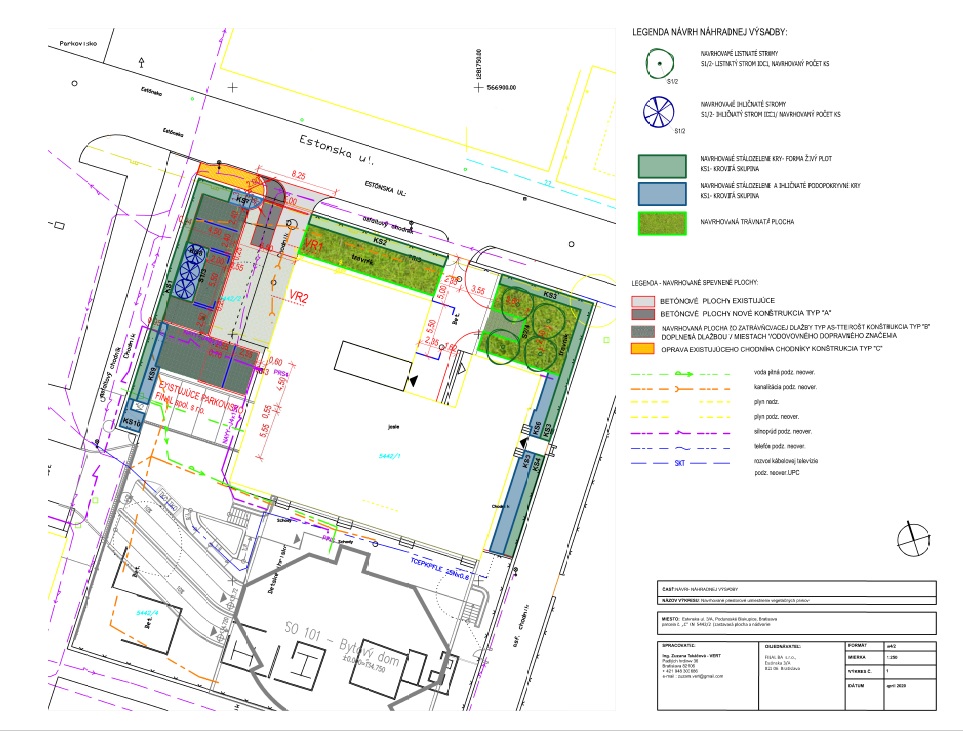 Príloha č. 2Zápis z pracovného rokovania Mestskej časti Bratislava – Podunajské Biskupice so zástupcami spoločnosti Siemens zo dňa 9.3.2021Prítomní :Za MČ BA Podunajské Biskupice :Ing. Mariana Páleníková – prednostka MiÚIng. Stanislav Štěrba – vedúci oddelenia ŽP OaCHZa Siemens :Ing. Richard Procik – technický riaditeľ divízie VOIng. Martin DudaPracovné rokovanie so spoločnosťou Siemens, ako prevádzkovateľom verejného osvetlenia v MČ Podunajské Biskupice bolo zvolané MČ na základe skutočnosti, že v poslednom období, cca 6-8 mesiacov, evidujeme nárast podnetov a nespokojnosti obyvateľov mestskej časti so stavom verejného osvetlenia a jeho pretrvávajúcou poruchovosťou. Jedná sa najmä o ulice : Bieloruská, Hronská, Bodrocká, Lotyšská 28 ( medzi garážami a obytným domom ), Korytnícka, ale aj ďalšie.Zástupcovia spoločnosti Siemens konštatovali, že odstraňovanie porúch na verejnom obstarávaní sa realizuje na základe zmluvného vzťahu s magistrátom. K poruchám na verejnom osvetlení dochádza vo zvýšenej miere z dôvodu, že ležaté rozvody VO sú zastaralé, nemajú požadované izolácie a najmä v zimnom a daždivom počasí dochádza pri premočenej pôde k prerážaniu tejto izolácie a následne k zvýšenej poruchovosti . Taktiež pri stavebnej činnosti ako sú aj úpravy bezbariérových prechodov z chodníkov a spevnených plôch nie sú, ako prevádzkovatelia VO o tejto činnosti informovaný a často dochádza k porušeniu ležatého vedenia VO. Na ulici Bieloruskej bol v minulosti realizovaný MČ plot, ktorý stĺpy VO umiestnil do oplotenej časti a naviac tak, že znemožnil prístup k rozvádzaču na stĺpoch vO, nakoľko stĺp je v priamom dotyku s oplotením v časti rozvádzača.Ďalším bodom rokovania bola možnosť rozšírenia VO v časti ulíc Lotyšská 10-16 a Vinohradnícka. V uvedenej veci bola dohodnutá súčinnosť pri obstarávaní PD a vyčíslení nákladov na toto rozšírenie zo strany spoločnosti Siemens.Závery :Pri ohlasovaní a odstraňovaní porúch budú obe strany postupovať v zmysle zmluvy s magistrátom. Zástupcovia spoločnosti Siemens prisľúbili ústretovosť v danej veciT : TrvalýMČ zabezpečí sprístupnenie rozvádzačov na stĺpoch VO na ulici BieloruskáT : 30.3.2021      Z : Ing. ŠterbaIng. Šterba vykoná obhliadku ulíc s požiadavkou na rozšírenie VO a spoločne pripravia technický a cenový návrhT : 30.4.2021       Z : Ing. ŠterbaPravidelne organizovať stretnutie so spoločnosťou Siemens, min. 1 x ročne za účelom vzájomnej informovanosti vo veciach problematiky verejného osvetlenia v MČ Podunajské BiskupiceT : trvalý          Z : Ing. ŠterbaZapísal : Ing Stanislav Štěrba, 9.3.2021.P. č.Názov drevinyObvodkmeňa( cm )Sad.hodn.Spoloč.hodn.( € )Poznámka:Prirážkový indexPrirážkový indexPrirážkový indexPrirážkový indexUprav.spoloč.hodn.(€)P. č.Názov drevinyObvodkmeňa( cm )Sad.hodn.Spoloč.hodn.( € )Poznámka:1*2*3*3*3*4*Uprav.spoloč.hodn.(€)1.Tilia cordata / lipa malolistá1041119811,110,6790,682.Tilia cordata /lipa malolistá832921Vysoko vyvetvená koruna, rastie v tieni stromov  č.1  a č.30,81,110,6486,2883.Tilia cordata / lipa malolistá15031612Hubová choroba na kmeni,  drevina tvorí koreňové nábehy,  výskyt neošetrených rán po oreze0,6110,6580,324.Acer pseudoplatanus / javor horský130214740,8110,6707,525.Tilia cordata /lipa malolistá10221198Koreňové nábehy zasahujú do posuvnej brány.0,81,110,6632,5446.Tilia cordata / lipa malolistá100210590,81,110,6559,152SPOLU ( € )SPOLU ( € )SPOLU ( € )7 4623 756,50P. č.Názov drevinyPočet kusovObvod kmeňa( cm )Spoloč.hodnota( € )Prirážkový indexPrirážkový indexUpravená spoločen. Hodnota( € )Parcelné čísloP. č.Názov drevinyPočet kusovObvod kmeňa( cm )Spoloč.hodnota( € )1*2*Upravená spoločen. Hodnota( € )Parcelné číslo1.Cupressocyparis x leylandii /cyprusovec leylandský311-1292112765442/2, LV 53562.Pyrus calleryana ´Chanticleer´ /hruška okrasná Chanticleer415-161380,91,5745,25442/2, LV 5356SPOLU ( € )71 021,2P. č.Názov drevinyForma rastu / vegetačná formaNavrhovaná vegetačná plocha (plocha pokrytia vegetáciou) m2Výška listnatých krov prinákupe( cm )Základná spoločen. Hodnota( € )IndexVek( 1* )IndexVek( 2* )Upravená spoločen. Hodnota( € )Parcelné čísloKS1Photinia x fraseri ´Red Robin´ /blýskavka Fraserovaživý plot/zelená stena/stálozelená drevina25do 100 cm4600,91,56215442/2,LV 5356KS2Photinia x fraseri ´Red Robin´ /blýskavka Fraserovaživý plot/zelená stena/stálozelená drevina15do 100 cm2760,91,5372,65442/2,LV 5356KS3Photinia x fraseri ´Red Robin´ /blýskavka Fraserovaživý plot/zelená stena/stálozelená drevina25do 100 cm4600,91,56215442/2,LV 5356KS4Photinia x fraseri ´Red Robin´ /blýskavka Fraserovaživý plot/zelená stena/stálozelená drevina10do 100 cm1840,91,5248,45442/2,LV 5356KS5Juniperus horizontalis ´Wiltonii´ /borievka plaziváPôdopokryvná ihličnatá drevina15do 30 cm1060,91,5143,15442/2,LV 5356KS6Juniperus horizontalis ´Wiltonii´ /borievka plazivápôdopokryvná ihličnatá drevina8do 30 cm690,91,593,155442/2,LV 5356KS7Juniperus horizontalis ´Wiltonii´ /borievka plazivápôdopokryvná ihličnatá drevina5do 30 cm370,91,549,955442/2,LV 5356KS8Cotoneaster dammeri ´Scogholm´ /skalník vždyzelenýpôdopokryvná stálozelená drevina15do 30 cm1840,91,5248,45442/2,LV 5356KS9Vinca minor´Variegata´ / zimozeleň menšiapôdopokryvná stálozelená drevina10do 30 cm1150,91,5155,255442/2,LV 5356KS10Vinca minor´Variegata´ / zimozeleň menšiapôdopokryvná stálozelená drevina5do 30 cm690,91,593,155442/2,LV 5356SPOLU ( € )SPOLU ( € )1332 646NÁHRADNÁ VÝSADBA - FINAL BA s .r .o., Estónska 3A, 821 06 BratislavaNÁHRADNÁ VÝSADBA - FINAL BA s .r .o., Estónska 3A, 821 06 BratislavaNÁHRADNÁ VÝSADBA - FINAL BA s .r .o., Estónska 3A, 821 06 BratislavaNÁHRADNÁ VÝSADBA - FINAL BA s .r .o., Estónska 3A, 821 06 BratislavaNAVRHOVANÉ DREVINY  NA RASTLOM TERÉNEUpravená spoločenská hodnota(€)Navrhovaný počet (ks)Navrhovaná plocha pokrytia (m2)Parcela pozemkuNavrhované vzrastlé listnaté a ihličnaté stromy1 021,27 ks5442/2, LV 5356Navrhované listnaté a stálozelené krovité skupiny2 646133 m25442/2, LV 5356Spolu (€)3 667,20